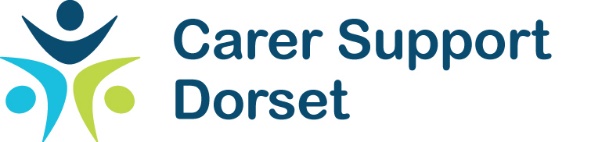 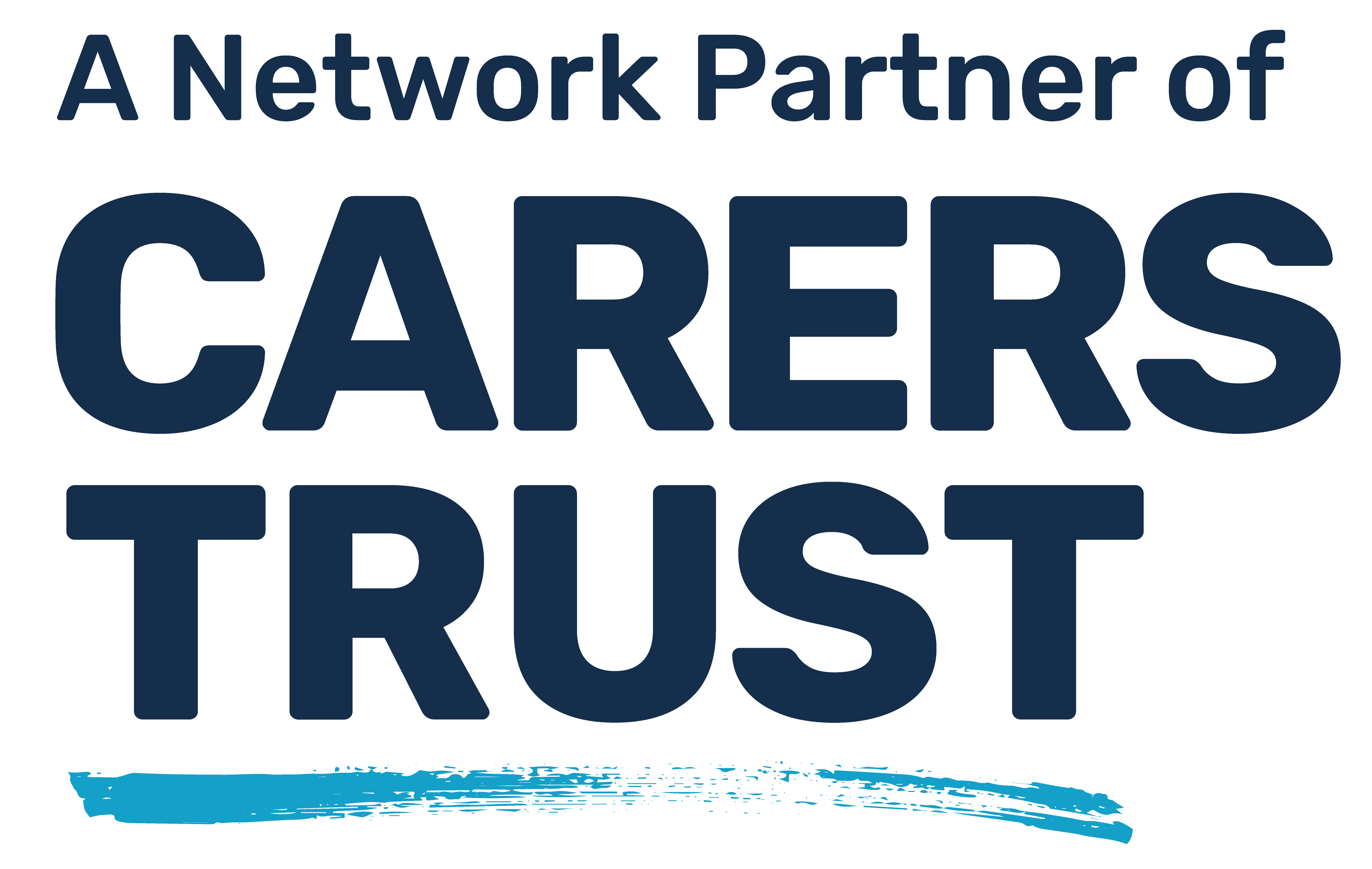 CARER SUPPORT DORSETJob DescriptionJob Title	Community Engagement Officer Accountable to	Lead Carer AdviserResponsible for	NoneGeographical Area	Dorset Council Area (excluding Bournemouth, Christchurch & Poole)Hours of Work 	26 hours per week Monday to Friday plus occasional weekend/eveningPay	£23,541 Per Annum, Pro RataContract	Permanent	 Purpose of the Post Work across Dorset to engage in positive partnership working with statutory, voluntary and community-based organisations and volunteers. Working closely with the community to raise awareness and increase registrations, ensuring that unpaid carers of all ages are provided with the right information, advice and guidance at the right time. Key duties and responsibilities:The post holder will:Work alongside the Carer Advisers to engage with community organisations and to attend face-to-face and virtual meetings.Adhere to Carer Support Dorset’s safeguarding policies and procedures to ensure that carers and the people they care for can live in safety, free from abuse and neglect.Maintain accurate, timely and detailed records of all contacts, including meetings with other organisations and on-going actions required on Charitylog and/or other reporting systems as required.Proactively engage with individuals, organisations and professionals to create clear referral and signposting pathways to and from services. Ensure that organisations know how to refer working carers so they can have access to relevant community services and support.Be the point of contact for local partners, e.g., carers leads and care co-ordinators; identify and attend local community groups and events to promote the needs of carers across Dorset.Work with the Carer Advisers to distribute promotional materials and take the lead on leaflet checks. Support and work alongside Carer Support Dorset volunteers to deliver bespoke services in local areas.Work in collaboration with local services including the public and unpaid carers to develop links to meet the needs of carers in each geographical area. Attend regular whole team meetings, to share good practice and ensure your own support needs are being met. Attend regular one-to-one line management meetings.Support the Communications Team with any press and social media opportunities.Additional Occasional ResponsibilitiesAs a member of a small team, the post holder will be expected as necessary to support colleagues by:Identifying appropriate sources of information, advice, benefits, equipment and services which carers can access, and updating shared resource information to reflect thisActively contribute and participate in publicity events and represent Carer Support Dorset in a positive manner and to raise awareness of carers’ needs General RequirementsThe post holder will be expected to:Possess the essential skills as detailed in the person specification.Work within the Carer Support Dorset behaviours framework as detailed in the person specification.Adhere to and uphold Carer Support Dorset’s mission, vision, values, strategic aims and policies.Act with integrity and always maintain the highest professional standards.Maintain a confidential, sensitive and discrete approach to personal, sensitive and organisational information.Contribute to a culture of equality and demonstrate a commitment to removing all forms of discrimination as a colleague and as a provider of services to carers.To work collaboratively as a member of a small team including volunteers and to attend and actively contribute to team meetings.Actively identify own training needs and personal development, and to participate in training sessions when required.A flexible approach is required for this role, and you may be asked to undertake other duties from time to time as determined by your line manager and in keeping with the purpose of the post and after consultation with the post holder.This job description is not necessarily an exhaustive list of duties but is intended to reflect a range of duties the post-holder will perform. The job description will be reviewed regularly including at annual appraisals and may be changed in the light of the needs of the organisation and following consultation with the post-holderEmployee signature:							Date:Senior manager:							Date:Carer Support DorsetPerson Specification: Community Engagement OfficerHow assessedEssential / DesirableQualificationsQualificationsQualificationsGood standard of education to include A-levelsApplication / CertificatesEssentialFurther qualifications in health and social care, including linked NVQs or equivalent experienceApplication / CertificatesDesirableExperienceExperienceExperienceExperience of working within a community and developing professional relationships in that areaApplication and interviewEssentialExperience of working as part of a multi-disciplinary teamApplication and interviewDesirableKnowledgeKnowledgeKnowledgeUnderstanding of all age carers’ issues and rightsApplication (supporting statement) and interviewDesirableGood understanding of the Care Act 2014, Children and Families Act 2014, the Children’s Act 2004 and other linked legislation Application (supporting statement) and interviewDesirableKnowledge of multiagency working, including whole family assessments, holistic approaches and liaising with other agencies.Application (supporting statement) and interviewDesirableSkills and CompetenciesSkills and CompetenciesSkills and CompetenciesExcellent verbal and written communication skillsApplication and interview EssentialAble to communicate and positively challenge other professionals both within the workplace and externallyApplication and InterviewEssentialDevelop and maintain stakeholder relationships. e.g., GPs, Health and wellbeing groups, Voluntary & Community Sector partnersApplication and InterviewEssentialAble to communicate effectively with diverse members of the publicApplication (supporting statement) and interview EssentialAble to manage own caseload, work autonomously and contribute to team targetsApplication (supporting statement) and interviewEssentialAble to use IT and databases to manage time effectively & record information Application (supporting statement) EssentialPersonal qualitiesPersonal qualitiesPersonal qualitiesKeen to learn and innovateApplication (supporting statement) and interviewEssentialResilient to change and adaptableApplication (supporting statement) and interviewEssentialAble to work autonomously and as part of a teamApplication (supporting statement) and interviewEssentialConfident to take initiativeApplication (supporting statement) and interviewEssentialAble to prioritise work and deal with competing demandsApplication (supporting statement) and interviewEssentialOtherOtherOtherAble to work flexibly in terms of location and occasional evening and weekend workApplication (supporting statement) and interviewEssentialCar driver and ownerApplication/driving licenceEssential